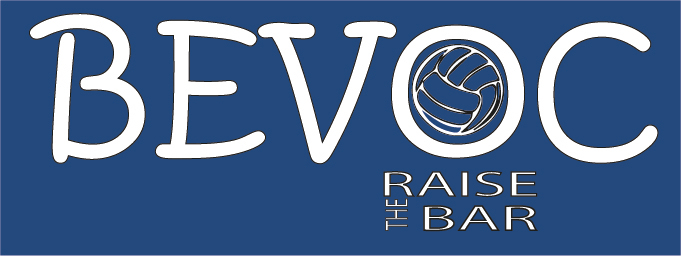 VERZEKERINGSPAPIERGelieve onderstaande gegevens bij kwetsuur in te vullen en door te sturen naar infobevoc@gmail.com + hubert.pardaens@telenet.be 
Indien u al over een doktersattest beschikt kan u deze ook meesturen.
Algemene gegevens:Ploeg BEVOC:………………………………………………………………………………………………………………………………….Voornaam:…………………………………………………..  Achternaam:……………………………………………………………Geboortedatum: ……/……./………….	           Rijksregisternummer:………………………………………………Adres gekwetste:……………………………………………………………………………………………………………………………..Bankrekeningnummer: ……………………………………………………………………………………………………………………Invullen indien speler <18jaarNaam + voornaam ouder:………………………………………………………………………………………………………………..Rijksregisternummer ouder:…………………………………………………………………………………………………………….Adres:………………………………………………………………………………………………………………………………………………Beroep:……………………………………………………………………………………………………………………………………………E-mailadres:…………………………………………………………………………………………………………………………………….Kwetsuur:Waar:……………………………………………………………………………………………………………………………………………………Wanneer:……………………………………………………………………………………………………………………………………………..Omschrijving:……………………………………………………………………………………………………………………………………….…………………………………………………………………………………………………………………………………………………………….